Плодоводство. ЯгодоводствоКарпушина, М. В. Применение современных цифровых технологий в садоводстве / М. В. Карпушина, Д. Э. Руссо // Плодоводство и виноградарство юга России. – 2019. – № 57 (3). – С. 95–108.Пути становления и итоги развития питомниководства Крыма / А. И. Сотник [и др.] // Плодоводство и виноградарство юга России. – 2019. – № 55 (1). – С. 57–67.ПлодоводствоАлехина, Е. М. Селекционная оценка сортоформ черешни по комплексу хозяйственно ценных признаков / Е. М. Алехина // Плодоводство и виноградарство юга России. – 2019. – № 57 (3). – С. 18–28.Бойко, В. А. Разработка системы применения препаратов ТМ "Глицерол" и оценка её влияния на показатели продуктивности и качества винограда и яблони / В. А. Бойко, С. В. Левченко, Д. Ю. Белаш // Плодоводство и виноградарство юга России. – 2019. – № 56 (2). – С. 144–156.Бояндина, Т. Е. Новый сорт вишни степной Подарок Алтая / Т. Е. Бояндина // Вестн. Алтайского гос. аграр. ун-та. – 2018. – № 9. – С. 40–44.Бунцевич, Л. Л. Влияние вируса шарки сливы (PPV) на эффективность клонального микроразмножения сливы домашней / Л. Л. Бунцевич, М. А. Винтер, Н. А. Щербаков // Вестн. АПК Ставрополья. – 2018. – № 4. – С. 98–101.Епифанова, Т. Ю. Абрикос маньчжурский (Armeniaca mandshurica (maxim.) Kostina) в Приморье / Т. Ю. Епифанова // Вестн. Красноярского гос. аграр ун-та. – 2019. – № 3. – С. 29–36.Зарицкий, А. В. Опыт использования ультразвуковых увлажнителей для укоренения зеленых черенков плодовых, ягодных и декоративных растений / А. В. Зарицкий, Е. В. Коломыцына // Вестн. Мичуринского гос. аграр. ун-та. – 2019. – № 1. – С. 13–18.Канафина, Ю. Ф. Регуляторы роста "Бутон П" и борная кислота и их влияние на завязывание плодов и урожайность вишни в Алтайском крае / Ю. Ф. Канафина // Вестн. Алтайского гос. аграр. ун-та. – 2018. – № 9. – С. 48–54.Клоновые подвои яблони серии СК (Северный Кавказ) в Беларуси / В. А. Самусь [и др.] // Плодоводство и виноградарство юга России. – 2019. – № 56 (2). – С. 13–23.Коваленко, Н. Н. Перспективы использования размножения in vitro гибридных клоновых подвоев косточковых культур в создании маточных насаждений / Н. Н. Коваленко // Плодоводство и виноградарство юга России. – 2019. – № 56 (2). – С. 93–109.Лапшин, В. И. Оценка генетического потенциала сортов земляники по признакам качества ягод / В. И. Лапшин, В. В. Яковенко // Плодоводство и виноградарство юга России. – 2019. – № 56 (2). – С. 51–61.Новые сорта и элитные формы яблони для южного региона России / Е. В. Ульяновская [и др.] // Плодоводство и виноградарство юга России. – 2019. – № 56 (2). – С. 1–12.Оценка потенциала аборигенных и местных сортов винограда для управления процессом формирования урожая / М. Р. Бейбулатов [и др.] // Плодоводство и виноградарство юга России. – 2019. – № 57 (3). – С. 60–71.Перспективные устойчивые к коккомикозу сорта вишни для юга России / А. П. Кузнецова [и др.] // Плодоводство и виноградарство юга России. – 2019. – № 56 (2). – С. 157–170.Ренгартен, Г. А. Оценка сортообразцов черемухи в зависимости от их генетического происхождения на северо-востоке России / Г. А. Ренгартен, В. Н. Сорокопудов // Вестн. Красноярского гос. аграр. ун-та. – 2019. – № 3. – С. 51–57.Салина, Е. С. Сорта и гибриды яблони для сокового производства / Е. С. Салина, Н. С. Левгерова, Е. Н. Седов // Плодоводство и виноградарство юга России. – 2019. – № 55 (1). – С. 120–130.Сергеева, Н. Н. Влияние некорневых подкормок на содержание фотосинтетических пигментов в листьях яблони / Н. Н. Сергеева, Г. К. Киселева, А. В. Караваева // Плодоводство и виноградарство юга России. – 2019. – № 55 (1). – С. 82–94.Черкезова, С. Р. Разработка технологии защиты яблоневого сада против комплекса чешуекрылых вредителей в условиях погодных стрессов / С. Р. Черкезова // Плодоводство и виноградарство юга России. – 2019. – № 55 (1). – С. 107–119.Юшев, А. А. Генофонд видов вишни России и сопредельных государств в коллекции вир, их география и направления использования / А. А. Юшев, Н. Н. Горбачева // Известия Санкт-Петербургского гос. аграр. ун-та. – 2019. – № 4. – С. 66–70.ЯгодоводствоАтрощенко, Г. П. Зимостойкость образцов крыжовника в условиях Ленинградской области / Г. П. Атрощенко, М. М. Скрипниченко, К. А. Волкова // Известия Санкт-Петербургского гос. аграр. ун-та. – 2019. – № 4. – С. 54–60.Добренков, Е. А. Адаптация растений малины из коллекции in vitro вир к полевым условиям южного региона России / Е. А. Добренков, Л. Г. Семенова // Плодоводство и виноградарство юга России. – 2019. – № 57 (3). – С. 72–81.Доля, Ю. А Оценка исходного материала вишни обыкновенной для селекции и производства / Ю. А. Доля // Плодоводство и виноградарство юга России. – 2019. – № 56 (2). – С. 24–34.Корреляционный анализ фенофаз и феноинтервалов у сортов облепихи крушиновидной (Hippophae rhamnoides l.) в коллекции ГБС РАН им. Н.В. Цицина / А. В. Исачкин [и др.] // Вестн. Курской гос. с.-х. акад. – 2019. – № 2. – С. 64–69.Лапшин, В. И. Оценка донорского потенциала ряда сортов земляники по средней массе ягоды / В. И. Лапшин, В. В. Яковенко // Плодоводство и виноградарство юга России. – 2019. – № 55 (1). – С. 12–22.Логинова, С. Ф. Комплексная оценка ремонтантных сортов земляники в северо-западном регионе РФ / С. Ф. Логинова // Известия Санкт-Петербургского гос. аграр. ун-та. – 2019. – № 4. – С. 60–65.Лыжин, А. С. Анализ сортов и форм земляники по гену устойчивости к антракнозу (rca2) с использованием молекулярных маркеров / А. С. Лыжин, И. В. Лукъянчук // Плодоводство и виноградарство юга России. – 2019. – № 55 (1). – С. 1–11.Макаров, С. С. Влияние минерально-витаминного комплекса на клональное микроразмножение ежевики / С. С. Макаров // Вестн. Бурятской гос. с.-х. акад. им. В.Р. Филиппова. – 2019. – № 1. – С. 115–119.Семенова, Л. Г. Коллекция ягодных культур МОС ВИР: мобилизация, состав, изучение, перспективы использования / Л. Г. Семенова, Е. А. Добренков // Плодоводство и виноградарство юга России. – 2019. – № 55 (1). – С. 23–35.Степень увлажнения чернозема выщелоченного в насаждениях жимолости в зависимости от погодных условий / Г. А. Зайцева [и др.] // Вестн. Мичуринского гос. аграр. ун-та. – 2019. – № 1. – С. 11–12.Характеристика сортового фонда земляники по химическому составу и антиоксидантной ценности плодов в условиях Центрально-Черноземного района / М. Ю. Акимов [и др.] // Вестн. Красноярского гос. аграр. ун-та. – 2019. – № 1. – С. 56–60.ВиноградарствоВлияние изменений климата на фенологию винограда / В. С. Петров [и др.] // Плодоводство и виноградарство юга России. – 2019. – № 57 (3). – С. 29–50.Горбунов, И. В. Анализ сортового состава винограда по срокам созревания в ампелографической коллекции анапской зональной опытной станции виноградарства и виноделия / И. В. Горбунов, А. Г. Коваленко, Ю. А. Разживина // Плодоводство и виноградарство юга России. – 2019. – № 57 (3). – С. 51–59.Горбунов, И. В. Теоретический анализ некоторых современных методов селекции винограда за рубежом / И. В. Горбунов // Известия Оренбургского гос. аграр. ун-та. – 2019. – № 1. – С. 71–73.Горбунов, И. В. Клоновая селекция - перспективное направление в улучшении сортов винограда / И. В. Горбунов // Плодоводство и виноградарство юга России. – 2019. – № 56 (2). – С. 62–72.Эседов, Г. С. Продуктивный потенциал - критерий перспективности сорта винограда в конкретной природно-климатической зоне / Г. С. Эседов // Плодоводство и виноградарство юга России. – 2019. – № 55 (1). – С. 45–56.Составитель: Л.М. Бабанина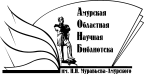 «Амурская областная научная библиотека имени Н.Н. Муравьева-АмурскогоОтдел библиографии и электронных ресурсов